 September 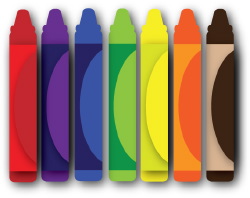 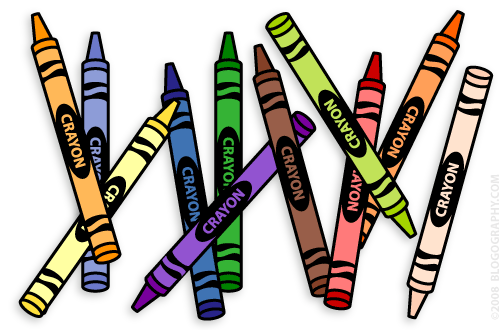 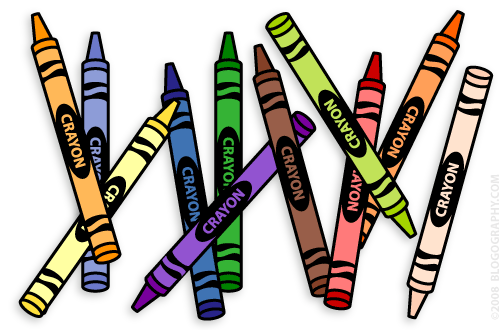 